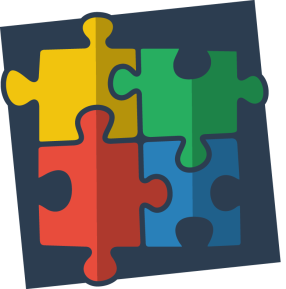 Žádost o přijetí dítěte k předškolnímu vzdělávání ve školním roce 2016/2017V Hradci nad Svitavou dne __________________								____________________________					 		              podpis zákonného zástupce dítěteJméno a příjmení dítěte:Datum narození:Místo trvalého pobytu:(ulice, číslo popisné, obec a PSČ)Údaj o zdravotním postižení dítěte*)*) pokud není dítě zdravotně postižené, zákonný zástupce dítěte kolonku proškrtneJméno a příjmení zákonného zástupce dítěte:Místo trvalého pobytu zákonného zástupce dítěte:(popř. jiná adresa pro doručování písemnosti v záležitosti o přijetí dítěte do předškolního vzdělávání)__________________________________        ____________________________________(ulice, číslo popisné, obec a PSČ)                         Telefonní čísloŽádám o přijetí dítěte k předškolnímu vzdělávání v mateřské školce, jejíž činnost vykonává:Základní škola a mateřská škola Hradec nad Svitavou, okres Svitavy(název a sídlo právnické osoby)a to od ______________________ Docházka: celodenní nebo jiná*) ___________________(datum, od něhož má být dítě k předškolnímu vzdělávání přijato)                              *) nehodící škrtněte Prohlašuji, že všechny výše uvedené údaje jsou pravdivé.V Hradci nad Svitavou, dne:Podpis zákonného zástupce dítěte: ______________________________________________K žádosti je třeba přiložit/předložit:Doklad o tom, že je dítě zdravotně způsobilé k předškolnímu vzděláváníOčkovací průkaz dítětePísemné vyjádření školského poradenského zařízení a ošetřujícího praktického lékaře pro děti a dorost v případě dítěte se zdravotním postižením.Upozornění:V souladu s §22 ods. 2 písm. e) školského zákona je zákonný zástupce dítěte povinen nejpozději při zahájení vzdělávání dítěte v mateřské škole poskytnout mateřské škole údaje, které je mateřská škola povinna vést ve školní matrice, a dále údaje podstatně pro průběh vzdělávání ve škole a bezpečnost dítěte.Žádost byla doručena ředitelce/vedoucí uč. mateřské školy dne: ______________________Žádost je evidována pod číslem jednacím: __________________________________Svým podpisem potvrzuji, že jsem byl/a poučena o tom, že touto mou žádostí je ve smyslu § 44, odst. 1 zák. č. 500/2004 Sb., správní řád, ve znění pozdějších předpisů (dále jen: „správní řád“), zahájeno správní řízení v předmětné věci.Dále jsem byl/a poučen/a o tom, že účastník řízení mám tato práva a povinnosti:dle § 33 správního řádu mám v řízení právo zvolit si zmocněnce. Zmocnění se prokazuje plnou mocí, kterou lze udělit buď písemně, nebo ústně do protokoludle § 36, odst. 1 správního řádu nestanoví-li zákon jinak, jsou účastníci  oprávněni navrhovat důkazy a činit jiné návrhy po celou dobu řízení až do vydání rozhodnutí: správní orgán může usnesením prohlásit, do kdy mohou účastníci činit své návrhydle § 36, odst. 2 správního řádu mám právo v řízení vyjádřit své stanovisko. Pokud o to požádáte, správní orgán Vám poskytne informace o řízení, nestanoví-li zákon jinakdle § 36, odst. 3 správního řádu, nestanoví-li zákon jinak, musí být účastníkům řízení před vydáním rozhodnutí ve věci dána možnost vyjádřit se k podkladům rozhodnutí, to se netýká žadatele, pokud se jeho žádosti v plném rozsahu vyhovuje, a účastníka, který se práva vyjádřit se k podkladům rozhodnutí vzdaldle § 36, odst. 4 správního řádu účastník nebo jeho zástupce je povinen předložit na výzvu oprávněné úřední osoby průkaz totožnosti, což je doklad, který je veřejnou listinou, v němž je uvedené jméno, příjmení, datum narození, místo trvalého pobytu a z něhož je patrna i podoba (např. občanský průkaz)dle § 38 správního řádu mají účastníci a jejich zástupci právo nahlížet do spisu, a to i v případě, že je rozhodnutí ve věci již v právní moci, s tímto právem je spojeno právo činit si ze spisu výpisy a právo na to, aby správní orgán pořídil kopie spisu nebo jeho částidle § 50, odst. 2 správního řádu nestanoví-li zvláštní zákon jinak, jsou účastníci povinni při opatřování podkladů pro vydání rozhodnutí poskytovat správnímu orgánu veškerou potřebnou součinnostdle § 52 jsou účastníci povinni označit důkazy na podporu svých tvrzení, správní orgán není návrhy účastníků vázán, vždy však provede důkazy, které jsou potřebné ke zjištění stavu věcidle § 62 správní orgán může rozhodnutím uložit pořádkovou pokutu až do výše 50 000,- Kč tomu, kdo v řízení závažně ztěžuje jeho postup tím, že se bez omluvy nedostaví na předvolání ke správnímu orgánu, navzdory předchozímu napomenutí ruší pořádek či neuposlechne pokynu úřední osoby